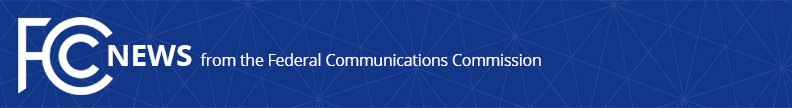 Media Contact: Katie Gorscak, (202) 418-2156katie.gorscak@fcc.govFor Immediate ReleaseFCC APPROVES THIRD SET OF COVID-19 TELEHEALTH PROGRAM APPLICATIONS Commission Continues Approving Funding for Telehealth During Coronavirus Pandemic WASHINGTON, April 23, 2020—The Federal Communications Commission’s Wireline Competition Bureau today approved an additional six funding applications for the COVID-19 Telehealth Program.  Health care providers in some of the hardest hit areas like California and Maryland will use this $2.56 million in funding to provide telehealth services during the coronavirus pandemic.  To date, the FCC’s COVID-19 Telehealth Program has funded 17 health care providers in 10 states for a total of $9.5 million in funding.Below is a list of health care providers that were awarded funding: Anne Arundel Medical Center, Inc., in Annapolis, Maryland, was awarded $664,606 to implement video telehealth services to diagnose and treat COVID-19 patients across 11 Medically Underserved Areas throughout Central Maryland and to support remote patient visits and monitoring to protect high-risk patients who must be triaged out of the hospital, or as part of an early discharge program for non-COVID patients to preserve hospital capacity.
Christiana Care Health Services, in Newark, Delaware, was awarded $714,322 to expand its telehealth and remote patient monitoring services to low-income, vulnerable patients, primarily in New Castle County.    
Garfield Health Center, in Monterey Park, California, was awarded $130,217 to provide remote care to low-income, vulnerable patients with underlying and/or chronic health conditions that are at high risk for COVID-19, while triaging COVID-19 patients in the San Gabriel Valley. 
HIV/AIDS Alliance for Region 2 d/b/a Open Health Care Clinic, in Baton Rouge, Louisiana, was awarded $116,049 to expand its telehealth and remote patient monitoring capabilities to treat low-income, vulnerable patients.
NYU Grossman School of Medicine, in New York, New York, was awarded $772,687 to expand telehealth services that allow high-risk, elderly, and vulnerable patients to remain at home while receiving complex care and chronic disease management.White Plains Hospital Medical Center, in White Plains, New York, was awarded $165,832 to deploy telehealth services to treat high-risk and vulnerable patients with pre-existing pulmonary conditions and to implement telehealth services to address the facility’s surging patient population, while minimizing the risk of COVID-19 exposure for staff and patients without COVID-19.As part of the recently-enacted CARES Act, Congress appropriated $200 million for the FCC to support health care providers’ use of telehealth services during this national emergency.  The FCC began accepting applications on April 13, 2020 and will continue to evaluate applications and distribute additional funding on a rolling basis.To learn more about the FCC’s COVID-19 Telehealth Program, visit https://www.fcc.gov/covid19telehealth.  To learn more about the FCC’s Keep Americans Connected Initiative, visit https://www.fcc.gov/keepamericansconnected.###
Media Relations: (202) 418-0500 / ASL: (844) 432-2275 / TTY: (888) 835-5322 / Twitter: @FCC / www.fcc.gov This is an unofficial announcement of Commission action.  Release of the full text of a Commission order constitutes official action.  See MCI v. FCC, 515 F.2d 385 (D.C. Cir. 1974).